Наименование МО _____________________________________________________________Дата посещения ___________________________Оценку провел ________________________________________________ сотрудник НМИЦОценку подтверждает ______________________________________ отв. представитель МОДата _______2022 г.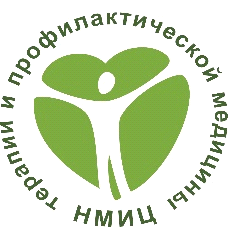 Министерство здравоохранения Российской ФедерацииФГБУ «Национальный медицинский исследовательский центр терапии и профилактической медицины»Отдел организационно-методического управления и анализа качества медицинской помощиЧек лист «Соответствие штатного расписания кабинета/отделения медицинской профилактики штатным нормативам»N п/пНаименование должностиКоличество должностей, ед.Соответствует/не соответствует1Заведующий отделением (кабинетом) медицинской профилактики - врач по медицинской профилактике1 вместо 0,5 должности врача по медицинской профилактике2Врач по медицинской профилактике1 на 20 тыс. взрослого населенияВрач-психотерапевт или медицинский психолог1 на отделение (кабинет)4Старшая медицинская сестра1 вместо 0,5 должности фельдшера (медицинской сестры)5Фельдшер (медицинская сестра, акушер)1 на 20 тыс. взрослого населения